ИНФОРМАЦИЯО СОЦИАЛЬНО-ЭКОНОМИЧЕСКОМ РАЗВИТИИМУНИЦИПАЛЬНОГО ОБРАЗОВАНИЯ ГОРОД КОГАЛЫМза январь - декабрь 2014 годаОценка социально–экономического развития города за январь – декабрь 2014 года произведена на основе статистической информации по состоянию на конец отчетного периода.Деятельность органов местного самоуправления города Когалыма в отчетном периоде была направлена на реализацию реформы местного самоуправления, решение вопросов местного значения, обеспечение комфортности, безопасности проживания жителей города,  поддержание на достигнутом уровне и дальнейшее развитие социальной сферы города.ДЕМОГРАФИЧЕСКАЯ СИТУАЦИЯРазвитие демографической ситуации в городе Когалыме характеризуется сохранением позитивной динамики роста численности населения. По оценке, численность постоянного населения города Когалыма на 1 января 2015 года составила 62,2 тыс. человек, увеличившись на 1,1 тыс. человек, или на 1,8% по отношению к аналогичному периоду 2014 года. Среднегодовая численность населения, по предварительной оценке, также увеличилась по сравнению с 2014 годом на 1,8% и составила 61,7 тыс. человек.С целью обеспечения согласованных действий государственных органов, органов местного самоуправления, предприятий, организаций, учреждений, общественных объединений, фондов и граждан в решении задач демографического развития города Когалыма, формирования и реализации основных направлений демографической политики действует Координационный совет по вопросам демографической политики при Администрации города Когалыма.Все мероприятия в сфере демографической политики проводятся в рамках плановых мероприятий учреждений культуры, образования, спорта и молодежной политики при участии всех заинтересованных служб.Результатом является рост численности населения, который обусловлен как положительным естественным приростом населения, так и положительным сальдо миграции, о чем свидетельствуют следующие данные:В январе-декабре 2014 года по предварительным данным родилось 1 019 младенцев, что на 34 младенца больше, чем за соответствующий период прошлого года. Число умерших осталось на уровне 2013 года и составило 214 человек.Таким образом, благодаря превышению уровня рождаемости над смертностью в 4,8 раза, естественный прирост населения в январе-декабре 2014 года составил 805 человек, что на 34 человека больше показателя аналогичного периода 2013 года.Коэффициент рождаемости увеличился по отношению к аналогичному периоду 2013 года на 0,2 промилле и составил 16,5 промилле. Коэффициент смертности населения остался на уровне 2013 года и составил 3,5 промилле.Вторым фактором демографического развития является миграционное движение населения.Миграционная ситуация в городе отмечается неустойчивостью процессов передвижения населения, что обусловлено специфическими условиями, характерными для северных территорий.Тенденция миграционной динамики населения по предварительным данным в январе-декабре 2014 года характеризуется положительным сальдо.Количество прибывших граждан, по предварительным данным, уменьшилось на 2,5% и составило 3 658 человек, число выбывших из города уменьшилось на 3,9%, и составило 3 376 человек.Всего в миграционный оборот было вовлечено 7 034 человека, или 11,3% от общей численности населения города, в аналогичном периоде 2013 года эти показатели составили 7 265 человек или 11,9% от общей численности населения.Всего за январь-декабрь 2014 года миграционное движение увеличило численность жителей города на 282 человека, за аналогичный период прошлого года - на 241 человека.Улучшение демографической ситуации в немалой степени зависит от отношения населения к браку и семье. Число зарегистрированных браков в городе Когалыме по данным органа записи актов гражданского состояния за январь-декабрь 2014 год уменьшилось на 0,5% по сравнению с соответствующим периодом 2013 года и составило 559 актов (январь-декабрь 2013 года – 562 акта). Разводов зарегистрировано 379, что на 5% больше, чем в январе-декабре 2013 года. В январе-декабре 2014 года на 1 брак приходилось 0,7 разводов, в январе-декабре 2013 года данный показатель составил 0,6 разводов.В целом показатели свидетельствуют о благоприятной демографической ситуации, сложившейся в городе.ПРОМЫШЛЕННОСТЬНа сегодняшний день промышленность – ведущая отрасль экономики города Когалыма, влияющая на социально-экономическое состояние города. Промышленный комплекс города Когалыма представлен отраслями добычи топливно–энергетических полезных ископаемых, предоставлением услуг в этих областях, обрабатывающим производством и производством и распределением электроэнергии, газа и воды. Более 41,5% отгруженных товаров собственного производства приходится на промышленный комплекс, где занято более 29,2% экономически активного населения.Объём отгруженных товаров собственного производства, выполненных работ и услуг собственными силами по крупным и средним промышленным предприятиям города за 2014 год по предварительным данным составил 23,7 млрд. рублей и снизился в действующих ценах к соответствующему периоду 2013 года на 0,03%. Структура промышленного производства города сложилась следующим образом:Индекс промышленного производства предприятий, связанных с добычей нефти и газа, по городу Когалыму за отчетный период в сравнении с аналогичным показателем 2013 года составил 89,7%.По виду экономической деятельности «Обрабатывающие производства» крупными и средними предприятиями города Когалыма объем отгруженных товаров собственного производства, выполненных работ и услуг собственными силами составил 4,7 млрд. рублей, индекс промышленного производства при этом составил 90,7%. Наибольший удельный вес в общем объеме отгруженных товаров (49,8%) приходится на предприятия, занятые производством кокса и нефтепродуктов. Вторым по значимости видом деятельности в обрабатывающем производстве является производство электрооборудования, электронного и оптического оборудования, в 2014 году на его долю приходится 21,9%. 20% в общем объеме отгруженных товаров приходится на химическое производство. Производство и реализацию химреагентов в городе Когалыме осуществляет ООО «Когалымский завод химреагентов». В рамках вида деятельности «Прочие производства» в городе Когалыме осуществляется производство мебели, а также обработка лома черных металлов, на долю данного вида деятельности приходится 8,3%. Индекс промышленного производства по виду экономической деятельности «Производство и распределение электроэнергии, газа и воды» за 2014 год составил 98,9% к аналогичному периоду прошлого года. Объем отгруженных товаров собственного производства, выполненных работ и услуг собственными силами по указанному виду экономической деятельности составил 9,3 млрд. рублей.АГРОПРОМЫШЛЕННЫЙ КОМПЛЕКСПроизводство сельскохозяйственной продукции на территории города Когалыма осуществляют крестьянские (фермерские) хозяйства и население в личных подсобных хозяйствах. Основное направление деятельности данных хозяйств – животноводство, связанное с разведением крупного, мелкого рогатого скота, свиней и птицы.В 2014 году на территории города Когалыма произведено 182,5 тонн мяса в живом весе, что на 6,4% выше уровня 2013 года. Производство молока составило 70,2 тонны, что ниже уровня 2013 года на 12,5%.Поголовье крупного рогатого скота в городе Когалыме по состоянию на 1 января 2015 года составило 80 голов, что ниже уровня 2013 года на 10,1%. Поголовье свиней на 1 января 2015 года составило 936 голов, что на 18% выше уровня 2013 года.Снижение поголовья крупного рогатого скота, в том числе коров, а также производства молока, связано с приостановлением в 2014 году деятельности 1 фермера.Поголовье сельскохозяйственных животныхв крестьянских (фермерских) хозяйствах, головВ целях поддержки и развития сельскохозяйственного производства в городе Когалыме, постановлением Администрации города от 11.10.2013 №2900 утверждена муниципальная программа «Развитие агропромышленного комплекса и рынков сельскохозяйственной продукции, сырья и продовольствия в городе Когалыме в 2014-2016 годах» (далее - муниципальная программа).В рамках муниципальной программы предусмотрены мероприятия, позволяющие сельхозпредприятиям, крестьянским (фермерским) хозяйствам, гражданам, ведущим личные подсобные хозяйства или занимающимся садоводством, огородничеством, животноводством осуществлять продажу собственной продукции на территории города Когалыма с получением муниципальной финансовой поддержки.На 2014 год муниципальной программой предусмотрена поддержка развития животноводства на территории города Когалыма в сумме 9 561,3 тыс. рублей, из них:- 8 611,3 тыс. рублей - бюджет Ханты-Мансийского автономного округа – Югры;- 950,0 тыс. рублей – средства бюджета города Когалыма.В отчетном периоде средства реализованы на 100%, из них:- 540,0 тыс. рублей – на производство и реализацию молока и молокопродуктов;- 96,0 тыс. рублей – на производство и реализацию мяса крупного и мелкого рогатого скота, лошадей;- 7 975,3 тыс. рублей – на развитие прочих отраслей животноводства, свиноводства, птицеводства, кролиководства и звероводства;- 950,0 – тыс. рублей – на оказание финансовой поддержки на развитие сельскохозяйственного производства, в виде предоставление субсидии в целях возмещения затрат, связанных с реализацией сельскохозяйственной продукции на территории города Когалыма.Получателями поддержки стали 4 Главы крестьянского (фермерского) хозяйства.Реализация мероприятий по развитию агропромышленного комплекса позволила в 2014 году обеспечить выпуск продукции сельского хозяйства в хозяйствах всех категорий, по предварительным данным, на сумму 31,1 млн. рублей, или 100,8% в сопоставимых ценах к уровню 2013 года.Также в рамках муниципальной программы ведётся информационно-разъяснительная работа с сельхозпроизводителями и лицами, желающими заняться данным видом деятельности, о мерах и способах государственной поддержки агропромышленного комплекса, осуществляется информационно-разъяснительная работа среди населения города через официальный сайт Администрации города Когалыма в сети интернет и в газете «Когалымский вестник».Кроме того, на территории города Когалыма функционируют: одна постоянно действующая ярмарка (фермерские ряды, реализующие сельскохозяйственную продукцию), а также ярмарки выходного дня (пятница, суббота, воскресенье).В течение 2014 года на территории муниципального образования город Когалым проведены запланированные ярмарки:- 7 тематических ярмарок-выставок (2013 год - 9);- 10 ярмарок выходного дня, посвященных празднованиям  «Проводы русской зимы», «День оленевода», «Юнтагор 2014», «День Победы», «День хлеба», «День защиты детей», «День России», «День молодёжи России», «Дня города Когалыма и Дня работника нефтяной и газовой промышленности», «День народного единства» (2013 год - 7).Дополнительно, в целях расширения межрегиональных партнерских отношений и развития торгово-экономического сотрудничества Администрацией города Когалыма, при содействии  Департамента агропромышленного комплекса Тюменской области, организованы и успешно проведены 3 большие сельскохозяйственные ярмарки, посвященные 70-летию Тюменской области. Жителям города было предложено свежее мясо птицы, свинины, говядины, рыба, молочная и кисломолочная продукция, яйцо и дикоросы от лучших производителей юга Тюменской области. Всего в рамках данных ярмарок было реализовано 51,1 тонна продукции на сумму 4 297,5 тыс. рублей.В 2015 году работа по организации сельскохозяйственных ярмарок будет продолжена.МАЛОЕ ПРЕДПРИНИМАТЕЛЬСТВОМалое и среднее предпринимательство занимает важное место в экономике города Когалыма и играет важную роль в решении экономических и социальных задач – это сохранение рабочих мест, обеспечение дополнительной занятости, насыщение потребительского рынка товарами и услугами.Становление и развитие малого и среднего предпринимательства – одна из составляющих развития экономики города.Малый и средний бизнес в городе Когалыме по предварительным данным в       2014 году был представлен 1 804 субъектами малого и среднего предпринимательства, из них 325 субъектов малого и среднего предпринимательства и 1 479 индивидуальных предпринимателей. Количество субъектов малого и среднего предпринимательства по сравнению с аналогичным периодом 2013 года увеличилось на 3,5% (2013 год – 1 742 субъекта). Численность работников в них составила по оценке 5,03 тыс. человек. С учётом индивидуальных предпринимателей общее количество работающих в секторе малого бизнеса составило 6,51 тыс. человек или 18,2% от общего числа занятых в экономике города.Структура малых предприятий по видам экономической деятельности в течение ряда лет остается практически неизменной. Сфера торговли и общественного питания, в связи с достаточно высокой оборачиваемостью капитала является наиболее предпочтительной для малого бизнеса.В целях создания благоприятных условий для развития малого и среднего предпринимательства, обеспечения занятости населения, насыщения рынка товарами и услугами в городе Когалыме постановлением Администрации города Когалыма от 11.10.2013 №2919 утверждена муниципальная программа «Социально-экономическое развитие и инвестиции муниципального образования город Когалым на 2014-2016 годы», в которой в том числе содержится подпрограмма «Развитие малого и среднего предпринимательства в городе Когалыме на 2014-2016 годы» (далее - подпрограмма).Всего в 2014 году на развитие малого и среднего предпринимательства выделено 5 429,6 тыс. рублей, из них:- 348,1 тыс. рублей – средства федерального бюджета;- 1 651,5 тыс. рублей – средства бюджета Ханты–Мансийского автономного округа - Югры;- 3 430,0 тыс. руб. – средства бюджета города Когалыма.В 2014 году освоение составило 4 877,9 тыс. рублей (89,8%).В рамках подпрограммы Администрация города Когалыма оказывает следующие виды поддержки:Финансовая поддержка:Финансовая поддержка организаций, образующих инфраструктуру поддержки субъектов малого и среднего предпринимательства в городе Когалыме осуществляется путём предоставления субсидий. В 2014 году расходы на оказание финансовой поддержки составили 4 303,8 тыс. рублей.Поддержка была оказана 16 субъектам малого и среднего предпринимательства    (1 из которых получили поддержку по 2 направлениям) и 1 организация инфраструктуры поддержки малого и среднего предпринимательства в городе Когалыме:- ООО «Окружной Бизнес-Инкубатор» предоставлена субсидия в размере    460,0 тыс. рублей, в целях компенсации части затрат, связанных с осуществлением деятельности по бизнес-инкубированию (на содержание, техническое обслуживание);- 2 субъектам малого и среднего предпринимательства предоставлена субсидия по возмещению части затрат на приобретение оборудования, необходимого для ведения предпринимательской деятельности по мероприятию «Создание условий для развития Субъектов, осуществляющих деятельность в направлениях: экология, быстровозводимое домостроение, крестьянско-фермерские хозяйства, переработка леса, сбор и переработка дикоросов, переработка отходов, рыбодобыча, рыбопереработка, ремесленническая деятельность, въездной и внутренний туризм» в размере 595,0 тыс. рублей;- 9 субъектам малого и среднего предпринимательства предоставлена субсидия по компенсации арендных платежей за нежилые помещения и по предоставленным консалтинговым услугам по мероприятию «Финансовая поддержка Субъектов, осуществляющих производство и реализацию товаров и услуг в социально значимых видах деятельности, определенных настоящей программой, в части компенсации арендных платежей за нежилые помещения и по предоставленным консалтинговым услугам» в размере 1 358,8 тыс. рублей;- 1 субъекту малого и среднего предпринимательства предоставлена субсидия по возмещению части затрат на приобретение оборудования, необходимого для ведения предпринимательской деятельности по мероприятию «Возмещение затрат социальному предпринимательству и семейному бизнесу» в размере 390,0 тыс. рублей;- 1 субъекту малого и среднего предпринимательства предоставлен грант в форме субсидии на приобретение оборудовании необходимого для ведения предпринимательской деятельности по мероприятию «Финансовая поддержка социального предпринимательства, в том числе: предоставление грантовой поддержки социальному предпринимательству» в размере 600,0 тыс. рублей;- 1 субъекту малого и среднего предпринимательства предоставлена грантовая поддержка на приобретение оборудования необходимого для ведения предпринимательской деятельности по мероприятию «Грантовая поддержка начинающих предпринимателей» в размере 300,0 тыс. рублей;- 2 субъектам малого и среднего предпринимательства предоставлен грант в форме субсидии на приобретение оборудовании необходимого для ведения предпринимательской деятельности по мероприятию «Развитие молодежного предпринимательства» в размере 600,0 тыс. рублей;Кроме того, в рамках мероприятия «Организация мониторинга деятельности малого и среднего предпринимательства в муниципальном образовании город Когалым в целях определения приоритетных направлений развития и формирования благоприятного общественного мнения о малом и среднем предпринимательстве» в 2014 году проведен конкурс «Лучшее малое (среднее) предприятие сферы потребительского рынка 2014 года», заявились 4 субъекта малого и среднего предпринимательства, победителем признан 1 субъект. Предоставлен грант в форме субсидии на повышение квалификации работников, обновления производственного и технологического оборудования в размере 211,2 тыс. рублей.Информационная поддержка:Расходы на информационную поддержку составили 59,6 тыс. рублей.На официальном сайте Администрации города Когалыма в разделе «Экономика и бизнес» подраздел «Инвестиционная деятельность, формирование благоприятных условий ведения предпринимательской деятельности» размещена вся необходимая информация для субъектов малого и среднего предпринимательства, в том числе и текст муниципальной программы «Социально-экономическое развитие и инвестиции муниципального образования город Когалым на 2014-2016 годы». Раздел находится в актуальном состоянии и постоянно обновляется, а также наполняется новой информацией. Кроме того, в рамках оказания информационной поддержки в отчетном периоде было размещено на телеканале ТНТ и «Твой TV канал» 6 объявлений.Администрацией города Когалыма налажено тесное взаимодействие с малым бизнесом города. Активно работает Координационный совет по развитию малого и среднего предпринимательства в городе Когалыме. За 2014 год проведено пять заседаний совета.Также в 2014 году проведена рабочая встреча субъектов социального предпринимательства и Центра инноваций социальной сферы с участием органов местного самоуправления, проведен круглый стол на тему: «Социальное предпринимательство. Потребности города Когалыма».Информационная поддержка также оказывается в виде консультаций. За 2014 год консультационными услугами специалистов отдела потребительского рынка и развития предпринимательства управления экономики Администрации города Когалыма воспользовались 32 человека.Образовательная поддержка:Отделом потребительского рынка и развития предпринимательства управления экономики Администрации города Когалыма разработана документация на право заключить муниципальный контракт на оказание образовательных услуг по проведению обучающих семинаров для субъектов малого и среднего предпринимательства, для работников субъектов малого и среднего предпринимательства, а также для лиц, желающих заниматься предпринимательской деятельностью. Победителями аукционов признаны Федеральное государственное бюджетное образовательное учреждение высшего профессионального образования «Челябинский государственный университет» и ООО «Югорский клуб выпускников президентской программы подготовки управленческих кадров». Были проведены семинары для работников субъектов малого и среднего предпринимательства, самих субъектов малого и среднего предпринимательства, а также для лиц, желающих заниматься предпринимательской деятельностью. Финансирование составило 303,3 тыс. рублей.Имущественная поддержка:Субъектам малого и среднего предпринимательства города Когалыма оказывается имущественная поддержка путём предоставления муниципального имущества во владение и (или) в пользование на возмездной основе и на льготных условиях.Так, за 2014 год субъектам малого и среднего предпринимательства (далее -Субъектам) была предоставлена поддержка в виде аренды недвижимого имущества (8 Субъектам) и аренды движимого имущества (2 Субъектам).Создание благоприятных условий для поддержки и развития малого и среднего предпринимательства, а также оказание услуг субъектам малого и среднего предпринимательства, предоставление им консультационной, финансовой и иной материальной помощи в городе Когалыме осуществляют организации, образующие инфраструктуру поддержки субъектов малого и среднего предпринимательства.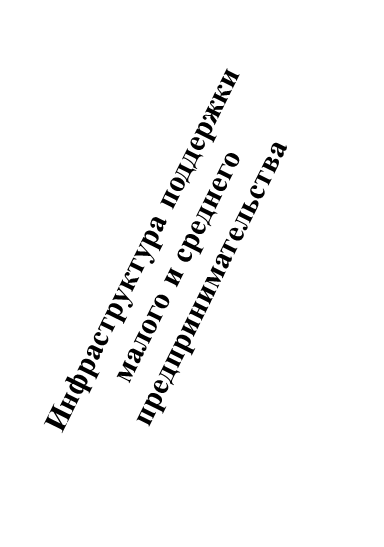 На территории города Когалыма осуществляет свою деятельность филиал      ООО «Окружной Бизнес-Инкубатор» Югры (далее ОБИн).В 2014 году ОБИн предоставил в субаренду нежилые помещения 28 субъектам малого и среднего предпринимательства, этот показатель остался на уровне 2013 года.Для индивидуальных предпринимателей проведен семинар-тренинг «Искусство активных продаж».ОБИн взаимодействует с Фондом поддержки предпринимательства Югры и Фондом микрофинансирования Ханты-Мансийского автономного округа – Югры в режиме «одного окна», что позволяет обеспечить доступ резидентов ОБИн к образовательной и финансовой поддержке организаций, образующих инфраструктуру поддержки субъектов малого и среднего предпринимательства.В 2014 году 211 жителей были вовлечены в мероприятия по популяризации предпринимательской деятельности, 85 человек прошли тестирование на выявление предпринимательских способностей.За 2014 год 323 человека проживающих на территории города Когалыма получили консультации на местах, по «горячей линии», при помощи онлайн консультирования.Фондом поддержки предпринимательства Югры в рамках реализации целевой программы Ханты-Мансийского автономного округа - Югры «Социально-экономическое развитие, инвестиции и инновации Ханты-Мансийского автономного округа – Югры на 2014-2020 годы» проведен конкурс молодежных бизнес-проектов «Путь к успеху», победителями стали 3 субъекта малого и среднего предпринимательства, всем победителям оказана грантовая поддержка на сумму 900,0 тыс. рублей.В рамках программы «Гарантия» в 2013 году сумма поручительства по обязательствам составила 17 199 тыс. рублей, в 2014 году таких проектов не было.В рамках программы «Компенсация части процентной ставки» сумма компенсации составила 404,16 тыс. рублей (2013 год – 454,14 тыс. рублей).В рамках программы «Компенсация части лизинговых платежей» сумма компенсации составила 1 870,27 тыс. рублей (2013 год-1 876,28 тыс. рублей).Из средств фонда микрофинансирования Югры в 2014 году было одобрено 6 проектов на сумму 4 650 тыс. рублей, проекты были представлены по следующим видам деятельности:- развитие общественного транспорта – финансирование составило 1 000,0 тыс. рублей;- строительство – финансирование составило 1 000,0 тыс. рублей;- физкультурно-оздоровительная деятельность – финансирование составило 600,0 тыс. рублей;- медицинская – финансирование составило 600,0 тыс. рублей;- обработка ТБО – финансирование составило 1 000,0 тыс. рублей;- торговля – финансирование составило 450,0 тыс. рублей.В 2013 году было одобрено 9 проектов на сумму 5 788 тыс. рублей.В сентябре 2014 года в городе Ханты-Мансийске прошел этап Всероссийского конкурса «Молодой предприниматель России - 2014». В номинации «Женское предпринимательство» от города Когалыма 2 место занял 1 субъект малого и среднего предпринимательство (Некоммерческое образовательное учреждение «Школа диалог»).Основными проблемами учёта деятельности малых и средних предприятий являются отсутствие полной статистической информации о деятельности всех субъектов малого предпринимательства в городе.ИНВЕСТИЦИИРост инвестиций является одним из основных факторов роста экономики, развития предприятий, обновления технической и технологической базы, создания новых рабочих мест. В 2014 году Администрацией города Когалыма осуществляется работа по разработке документов стратегического планирования социально-экономического развития города Когалыма. В целях полного доступа к информации о развитии инвестиционной деятельности в городе Когалыме, на официальном сайте Администрации города Когалыма создан раздел «Инвестиционная деятельность, формирование благоприятных условий ведения предпринимательской деятельности». В данном разделе размещена вся информация о проводимой работе по формированию инвестиционного климата в городе Когалыме, а также необходимая инвесторам информация. Раздел постоянно обновляется и пополняется, вся размещенная в нем информация находится в актуальном состоянии. В целях создания благоприятных условий для инвестиционной деятельности в городе Когалыме сформирована нормативная правовая база:-разработан и утвержден Порядок проверки инвестиционных проектов в городе Когалыме; - создан инвестиционный паспорт города Когалыма;- утвержден план-график проведения аукционов по продаже и (или) предоставлению в аренду земельных участков для жилищного строительства в городе Когалыме на период 2014-2016 годов;- утвержден план-график проведения аукционов по продаже и (или) предоставлению в аренду земельных участков, предназначенных для реализации инвестиционных проектов на 2015 год и плановый период 2016-2017 годов в городе Когалыме;-утверждены перечень земельных участков для строительства (инвестиционные площадки) и график проведения конкурсных процедур по передаче в аренду и (или) продаже данных земельных участков;-утверждена «дорожная карта» «Организация системы мер, направленных на сокращение сроков, количества согласований (разрешений) в сфере строительства и сокращение сроков формирования и предоставления земельных участков, предназначенных для строительства в городе Когалыме (2013-2018 годы)»;-Решением Думы города Когалыма от 23.05.2014 №426-ГД утвержден Порядок предоставления муниципальных гарантий города Когалыма; - Утвержден состав и положение о Совете по вопросам развития инвестиционной деятельности в городе Когалыме (далее – Совет).В октябре 2014 года было проведено Заседание Совета.В отчетном периоде продолжена работа по обеспечению доступа инвесторов к имущественным ресурсам и инженерной инфраструктуре, повышению информационной открытости.С целью повышения качества условий проживания и коммунального обслуживания в части теплоснабжения, водоснабжения и водоотведения населения и организаций в городе Когалыме реализуются две инвестиционные программы по реконструкции, модернизации и развитию систем теплоснабжения, водоснабжения и водоотведения города Когалыма:- инвестиционная программа ООО «Городские Теплосети» по реконструкции, модернизации и развитию системы теплоснабжения города Когалыма на 2010-2020 годы;- инвестиционная программа ООО «Горводоканал» по реконструкции, модернизации и развитию систем водоснабжения и водоотведения города Когалыма на 2010-2020 годы.Источники финансирования мероприятий программ:- кредитные средства;- собственные средства предприятий;- средств бюджета Ханты-Мансийского автономного округа – Югры.В рамках данных программ в 2014 году выполнены следующие мероприятия:- модернизация котельного оборудования на общую сумму – 6,039 млн. рублей;- замена тепловых сетей общей протяженностью 904,7 м.п. (в двухтрубном исполнении) на общую сумму – 9,675 млн. рублей;- произведена предоплата за изготовление нестандартного оборудования здания решеток и песколовок на сумму 11,4 млн. рублей;- ведутся работы по строительству здания решеток и песколовок (закончен монтаж колонн и балок перекрытия) профинансировано на сумму 1,2 млн. рублей;- выполнена замена и реконструкция 0,8 км. сетей водоснабжения города на сумму 2,9 млн. рублей.Помимо запланированных мероприятий, за счет кредитных средств реализован следующий комплекс работ:- установка автоматизированных индивидуальных тепловых пунктов (поставка оборудования, сборка АИТП, монтаж и выполнение пуско-наладочных работ) в одном многоквартирном доме (далее – МКД) 13 микрорайона на сумму 1,01 млн. рублей;- установка автоматизированных блоков нагрева воды для нужд ГВС (поставка оборудования, сборка, монтаж и выполнение пуско-наладочных работ) в шести МКД 13 микрорайона на сумму 5,1 млн. рублей; - установка автоматизированных блоков регулирования в системе отопления (поставка оборудования, сборка, монтаж и выполнение пуско-наладочных работ) в четырех МКД 13 микрорайона на сумму 1,7 млн. рублей;Произведена выплата основного долга по кредиту на сумму 8 млн. рублей и процентов по кредиту на 8,7 млн. рублей, в том числе с возмещением из бюджета 3,2 млн. рублей.Также с целью устойчивого функционирования и развития электроэнергетики города Когалыма ОАО «ЮТЭК-Когалым» участвует в реализации инвестиционной программы ОАО «ЮРЭСК по городу Когалыму», в рамках концессионного соглашения, в отношении имущественного комплекса «Система электроснабжения города Когалыма».С целью обеспечения новостроек источниками теплоснабжения, учитывая возможность реализации инвестиционных проектов, осуществляемых на принципах государственно-частного партнерства путем получения субсидий из бюджета Ханты-Мансийского автономного округа – Югры на софинансирование объектов капитального строительства муниципальной собственности, в городе Когалыме планируется строительство котельной в Левобережном тепловом районе. В сентябре 2014 года постановлением Администрации города Когалыма была согласована Инвестиционная программа ООО «КонцессКом» по строительству котельной мощностью 72МВт в левобережной части города Когалыма на 2014-2023 годы.С целью создания условий для повышения качества услуг в сфере культуры, спорта, повышения уровня и качества жизни населения города Когалыма в 2014 году в рамках реализации проекта «Спортивно-культурный комплекс «Галактика» начато строительство данного комплекса. Объем инвестиций в основной капитал за счет всех источников финансирования по крупным и средним предприятиям города Когалыма в январе-декабре 2014 года по предварительным данным составил 12 764,3 млн. рублей, что на 2,2% ниже показателя 2013 года в сопоставимых ценах.В январе-декабре 2014 года в городе Когалыме планируемый объем капитальных вложений составлял 804,5 млн. рублей. Структура капитальных вложений по источникам финансирования выглядит следующим образом:- средства федерального бюджета – 3,2%;- средства окружного бюджета - 52%; - средства местного бюджета – 6%; - средства Нефтяной компании «ЛУКОЙЛ» - 38,8%.За отчётный период 2014 года освоено 747,1 млн. рублей, что составляет 92,9% от запланированного объема на отчетный период.Большая часть капитальных вложений (37,5%) направлена на реализацию муниципальной программы «Обеспечение доступным и комфортным жильем жителей города Когалыма в 2014-2016 годах».На реализацию муниципальной программы «Реконструкция и ремонт, в том числе капитальный, объектов муниципальной собственности города Когалыма на 2014 год и период 2015-2016 годов» направлено 32,1% капитальных вложений.На реализацию мероприятий по переселению граждан из аварийного жилищного фонда направлено 21,4% капитальных вложений. В январе-декабре 2014 года из аварийного жилья переселено 325 человек.На реализацию муниципальной программы «Развитие транспортной системы города Когалыма на 2014-2016 годы» (реализация мероприятий подпрограммы «Дорожное хозяйство») было направлено 5,3% капитальных вложений.На реализацию муниципальной программы «Защита населения и территорий от чрезвычайных ситуаций и укрепление пожарной безопасности в городе Когалыме на 2014-2016 годы» (реализация мероприятия «Строительство гаража специализированной техники по ликвидации чрезвычайных ситуаций на территории города Когалыма») направлено 3,3% капитальных вложений.На реализацию муниципальной программы «Обеспечение экологической безопасности города Когалыма на 2014-2016 годы» (реализация мероприятия подпрограммы «Развитие системы обращения с отходами производства и потребления в городе Когалыме на 2014-2016 годы» «Строительство полигона твердых бытовых отходов».) направлено 0,3% капитальных вложений.На реализацию муниципальной программы «Развитие образования в городе Когалыме на 2014-2016 годы» (реализация мероприятий подпрограммы «Общее образование. Дополнительное образование детей») направлено 0,1% капитальных вложений.В январе - декабре 2014 года крупными и средними предприятиями и организациями города Когалыма по предварительным данным выполнено работ и услуг по виду деятельности «Строительство» на 13 772,7 млн. рублей. Индекс физического объема составил 103,7% к аналогичному периоду прошлого года в сопоставимых ценах.В отчетном периоде была продолжаена реконструкция здания поликлиники на 850 посещений (7-миэтажной части), которая осуществляется в рамках Соглашения о сотрудничестве между Правительством Ханты–Мансийского автономного округа - Югры и открытым акционерным обществом Нефтяная компания «ЛУКОЙЛ». В 2015 году планируется завершить реконструкцию (II очередь) данного объекта. Завершена реконструкция здания начальной общеобразовательной школы №4 по адресу ул. Набережная, 4, под размещение поликлиники профосмотров.Всего в отчетном периоде введено в эксплуатацию 15 063 кв. м жилья, в том числе 6 многоквартирных домов площадью 14 740,1 кв.м и 3 индивидуальных жилых дома площадью 322,9 кв.м, что выше показателя 2013 года на 40,9% (2013 год – 10 693,2 кв.м).ЖИЛИЩНО – КОММУНАЛЬНОЕ ХОЗЯЙСТВОЖилищно-коммунальное хозяйство города Когалыма представляет собой многоотраслевой комплекс, основными задачами которого является жизнеобеспечение населения, формирование эффективной, конкурентоспособной системы хозяйствования, обеспечивающей качество предоставляемых жилищно-коммунальных услуг.Комплекс жилищно-коммунального хозяйства города Когалыма направлен на содержание, техническое обслуживание и капитальный ремонт жилья; организацию тепло -, водо -, газо -, электроснабжения, содержание и капитальный ремонт дорог, благоустройство, оказание ритуальных услуг и т.д.Жилищный фондПо состоянию на 1 января 2015 года жилищный фонд города составляет    1 022,3 тыс. кв. м. Обеспеченность жильем в среднем на 1 жителя составляет 16,6   кв. м. Доля благоустроенного жилищного фонда составляет около 100%.Площадь ветхого жилья, признанного непригодным для проживания граждан, аварийным и подлежащим сносу по состоянию на 1 января 2015 составляет 70,36 тыс. кв. м., с количеством жилых помещений 1 631 квартира (198 жилых домов), из них 32,07 тыс. кв. м., 769 квартир (57 жилых домов) признаны аварийными. За 2014 год расселены и отключены от энерго-, тепло-, водоснабжения и водоотведения 17 жилых домов, общей площадью 8,4 тыс. кв. м.В жилищно-коммунальном комплексе города действуют 27 предприятий, из них 26 частной формы собственности. В городе функционируют 33 товарищества собственников жилья (84 многоквартирных дома) и 13 управляющих компаний частной формы собственности. Управление многоквартирными домами, находящимися в муниципальной собственности, осуществляется по результатам открытого конкурса.Управление многоквартирными домами, находящимися в муниципальной собственности города Когалыма, в 2014 году осуществлялось по результатам проведенных открытых конкурсов от 23.12.2012 № 15-ЖК, от 17.02.2014 № 16-ЖК и от 17.11.2014 № 17-ЖК. В конце декабря (29.12.2014) состоялся открытый конкурс по отбору управляющих организаций для управления многоквартирными домами №18-ЖК. С победителями конкурса заключены договоры на управление многоквартирными домами, входящими в реестр муниципальной собственности на 2015 год.Основной задачей управляющих организаций является выполнение мероприятий по поддержанию жилищного фонда города в надлежащем техническом состоянии и подготовке его к осенне-зимнему периоду.В декабре 2013 года на общих собраниях собственников многоквартирных домов было принято положительное решение о внесении платы за текущий ремонт общего имущества многоквартирных домов на 2014 год. Управляющими организациями подготовлены планы работ по текущему ремонту общего имущества многоквартирных домов в 2014 году на общую сумму 51,3 млн. рублей. Работы выполнены в полном объеме на сумму 44,1 млн. рублей (без учета декабря, оплата выполненных работ производится месяцем позже).Все управляющие организации города Когалыма сформировали и выполнили планы мероприятия по подготовке жилищного фонда города к работе в осенне-зимний период 2014 – 2015 годов на общую сумму 27,5 млн. руб.По городу Когалыму на 2014 год произведен расчет предельной стоимости предоставляемых жилищно-коммунальных услуг на  общей площади жилья и защищен в Департаменте строительства, энергетики и жилищно-коммунального комплекса Ханты–Мансийского автономного округа – Югры в размере 123,15 рублей. За 2014 год фактическая стоимость предоставляемых жилищно-коммунальных услуг составляет 115,04 рубля за . общей площади жилья.Уровень платежей граждан за предоставляемые жилищно-коммунальные услуги по городу Когалыму установлен (в целом по всем видам услуг) в размере 98,5% стоимости услуг.Данный уровень платежей граждан сложился за счёт установления размера платы за содержание и ремонт жилых помещений гражданам, проживающим в жилых домах в деревянном исполнении, находящихся в реестре муниципальной собственности, ниже экономически обоснованного тарифа. В соответствии с пунктом 4 статьи 155 Жилищного кодекса Российской Федерации, а также пункта 38 Постановления Правительства Российской Федерации от 13.08.2006 №491, за счёт денежных средств местного бюджета производится компенсация выпадающих доходов управляющей компании.Законом Ханты-Мансийского автономного округа - Югры от 15.03.2007      №27-оз установлены региональные стандарты максимально допустимой доли на оплату жилого помещения и коммунальных услуг в совокупном доходе семьи в зависимости от среднедушевого дохода семьи. Фактически сложившаяся доля собственных расходов граждан на оплату жилья и коммунальных услуг в совокупном доходе семьи по городу сложилась в размере 5,5%.Предельная платежная возможность населения по оплате услуг жилищно-коммунального хозяйства за 2014 год составляет 431,90 рублей за 1 кв. м. общей площади жилья в месяц. Соотношение платежеспособной возможности и фактической стоимости услуг жилищно-коммунального хозяйства составляет 375,43%.Фактический сбор платежей населения за жилищно-коммунальные услуги за 2014 год составляет 96,0 %.В городе действует механизм по перечислению средств на оплату жилищно-коммунальных услуг на персонифицированные счета граждан (в рамках мер социальной поддержки малообеспеченных слоев населения и льготной категории граждан).Для удобства обслуживания населения функционирует расчетно-информационный центр, обеспечивающий выполнение комплекса работ по сбору и обработке платежей за коммунальные услуги, также прием платежей от населения за жилищно – коммунальные услуги осуществляется через банки. Населению города предоставлены условия для оплаты за жилищно – коммунальные услуги по приборам учета.Основными параметрами жизнеобеспечения, определяющими уровень жизни населения в городе, является предоставление бесперебойного и качественного водоснабжения, водоотведения, теплоснабжения.ВодоснабжениеИсточниками водоснабжения города служат два водозабора из подземных источников, водоочистные сооружения производительностью . в сутки, а также 128,1 км сетей водоснабжения. Современный «Комплекс по очистке питьевой воды города Когалыма» производительностью до . в сутки с двухступенчатой фильтрацией питьевой воды, с использованием современных фильтрующих материалов позволяет получить воду высокого качества, безопасную в эпидемическом и радиационном отношении, безвредную по своему химическому составу, соответствующую требованиям СанПиНа.На городском водозаборе на всех 46 скважинах были проведены работы по реконструкции с внедрением погружных энергосберегающих насосных агрегатов фирмы «Грюндфос» и установкой приборов учета. Охват населения централизованной услугой водоснабжения составляет 100%.Централизованное водоотведение сточных вод осуществляется тремя канализационными очистными сооружениями, общей производительностью         . в час. Протяженность канализационных сетей составляет 106,0 км.Отвод талых вод и осадков с проезжей части магистральных автодорог и микрорайонов осуществляется централизованной ливневой канализацией, протяженностью – . Производительность очистных сооружений ливневой канализации . в час со сбросом в реку Кирилл - Высьягун.Услуги по водоснабжению и водоотведению оказывает общество с ограниченной ответственностью «Горводоканал» (далее – ООО «Горводоканал») в соответствии с концессионным соглашением в отношении имущественного комплекса «Система водоснабжения и водоотведения города Когалыма» на период до 31 декабря 2023 года.За 2014 год реализовано потребителями 3983,6 тыс. куб. м. воды на сумму 105,3 млн. рублей, выполнена очистка 3532,3 тыс. куб. м. сточных вод на сумму 115,1 млн. рублей.Аварии и технологические нарушения, повлекшие длительное отключение отсутствовали.В 2014 году ООО «Горводоканал» продолжает реализацию мероприятий инвестиционной программы по реконструкции, модернизации и развитию систем водоснабжения и водоотведения города Когалыма на 2010 – 2020 годы и программы по энергосбережению и повышению энергоэффективности на 2010-2014 годы (раздел «Работа жилищно-коммунального комплекса»).По инвестиционной программе ведутся работы по строительству здания решеток и песколовок – установлены колонны и балки перекрытия. Выполнена реконструкция водопроводных сетей правобережной и левобережной частей города 0,8 км.В рамках основной производственной программы «Водоснабжения и водоотведения» и программы по энергосбережению выполнено: обновление основных фондов на сумму 6,8 млн. рублей – приобретены: насос на главную насосную станцию, ремкомплекты на насосное оборудование, вал роторной головки для воздуходувки DT100/802, лампы амальгамные бактерицидные низкого давления.Выполнена замена ПЭТ (полиэтилентерефталат) на конвекторные обогреватели в количестве 12 штук на сумму 20,0 тыс. рублей. ТеплоснабжениеСистема теплоснабжения города представляет собой 11 котельных (из них 2 производственные ООО «Горводоканал») общей мощностью 477 Гкал в час, 6 центральных тепловых пункта и 93,08 км тепловых сетей в двухтрубном исполнении.Основной комплекс городских котельных представляет собой три современные котельные, на которых выполнены работы по модернизации, реконструкции и капитальному ремонту котельного оборудования с применением энергосберегающего оборудования, современных средств вычислительной техники, обеспечением более жестких параметров промышленной безопасности эксплуатируемого оборудования, диспетчеризацией производства. Все котельные оборудованы узлами учета воды, газа, электро-и теплоэнергии. Автоматизация процессов сбора, обработки и передачи, полученных приборами учета данных, способствует решению вопроса экономии энергоресурсов. Удельный вес площади жилищного фонда, оборудованного центральным теплоснабжением - 100 %, горячим водоснабжением – 99,9%.Особое внимание уделяется реконструкции тепловых сетей города, так как уровень их износа составляет более 40%. Все магистрали города заменены на трубы в пенополиуретановой изоляции. Реконструкция внутриквартальных сетей происходит с децентрализацией горячего водоснабжения и установкой автоматизированных индивидуальных тепловых пунктов. По состоянию на 1 января 2015 года в жилых домах установлено 262 автоматизированных индивидуальных тепловых пунктов.Услуги по теплоснабжению города в основном оказывает общество с ограниченной ответственностью «КонцессКом» (далее – ООО «КонцессКом») в соответствии с концессионным соглашением в отношении имущественного комплекса «Система теплоснабжения города Когалыма» на период до 31 декабря 2023 года. В 2014 году ООО «КонцессКом» продолжает реализацию мероприятий инвестиционной программы по реконструкции, модернизации и развитию системы теплоснабжения города Когалыма на 2010-2020 годы и программы по энергосбережению и повышению энергоэффективности на 2010-2014 годы (раздел «Работа жилищно-коммунального комплекса»). Выполнена реконструкция водопроводных сетей правобережной и левобережной частей города 0,905 км.Предварительный анализ технико-экономических показателей                       ООО «КонцессКом» за 2014 год показал, что от реализации тепловой энергии сложилась прибыль в сумме 30 064 тыс. рублей. План реализации тепловой энергии выполнен на 100,9%. При плане реализации – 517 064 Гкал, фактическая реализация составила – 521 475 Гкал, что на 4 411 Гкал выше планового показателя. Выполнение плана по группам потребителей: по прочим потребителям – 6,884 тыс. Гкал; по населению – 7,766 тыс. Гкал; по бюджетным потребителям – 12,379 тыс. Гкал.Основной задачей предприятия за 2014 год являлось обеспечение надежного и бесперебойного теплоснабжения города Когалыма. Аварии и технологические нарушения, повлекшие длительное отключение, отсутствовали.ГазоснабжениеГазоснабжение города представляет собой систему магистральных и разводящих сетей общей протяженностью – 77,6 км. В городе используется попутный нефтяной газ, поставляемый Территориально-производственным предприятием «Когалымнефтегаз» общество с ограниченной ответственностью «ЛУКОЙЛ - Западная Сибирь». Основными потребителями газа являются котельные города и 81 жилой дом микрорайона индивидуальной застройки за рекой Кирил-Высьягун. В перспективе планируется продолжить индивидуальное жилищное строительство с обеспечением сетями газоснабжения.В настоящее время имеющаяся тупиковая система газораспределения не обеспечивает надежную и бесперебойную эксплуатацию систем газораспределения и объектов газопотребления, возможность проведения работ без отключения потребителей. Требуется модернизация и реконструкция газораспределительной системы. С этой целью планируется разработка программы газификации города Когалыма в составе федеральной, межрегиональных и региональных программ газификации субъектов Российской Федерации в целях обеспечения предусматриваемого этими программами уровня газификации жилищно-коммунального хозяйства, промышленных предприятий и иных организаций, предусматриваемого этими программами. Также в целях обеспечения надежности газификации жилищно-коммунального комплекса, промышленных предприятий и иных организаций города Когалыма в 2014 году Администрацией города Когалыма были направлены предложения о рассмотрении возможности предоставления субсидии из бюджета Ханты-Мансийского автономного округа – Югры на выполнение работ по проектированию, реконструкции газопроводов и строительство второй линии газопровода. Износ существующих сетей составляет 64%. Услуги по транспортировке и обслуживанию газового оборудования промышленного и бытового назначения осуществляет открытое акционерное общество «Когалымгоргаз». В 2014 году осуществлена транспортировка 79 294 тыс. куб. м. газа, в том числе населению 548 тыс. куб. м.В 2014 году производственная деятельность предприятия была направлена на поддержание в рабочем режиме газового оборудования 16 отопительных, отопительно-производственных и производственных котельных города, 87 квартир в частном секторе за рекой Кирилл, 45,5 км газопроводов различных диаметров и сооружений на них.В целях подготовки к работе в отопительный период 2014-2015 годов в установленные сроки (до 01.08.2014 года) проведен текущий ремонт газового оборудования котельных, запорной арматуры и ограждающих крановых узлов на газопроводах. В рамках реализации мероприятий по энергосбережению и повышению энергетической эффективности на предприятии выполнена работа по установке современных радиаторов отопления на сумму 60,0 тыс. рублей.Работоспособность и безопасность эксплуатации газораспределительных систем поддерживаются и сохраняются путем проведения технического обслуживания и ремонта в соответствии с эксплуатационной документацией, техническими регламентами, правилами безопасности систем газораспределения и газопотребления, СНиП и другими документами, утвержденными Ростехнадзором России. Основной задачей предприятия в 2014 году являлось надежное газоснабжение котельных и жилых домов индивидуальной застройки города Когалыма. Аварии и технологические нарушения отсутствовали.ЭлектроснабжениеЭлектроснабжение города Когалыма на нужды наружного освещения в 2014 году осуществляло открытое акционерное общество «Тюменская энергетическая компания», как гарантирующий поставщик.Головные источники электроснабжения города ПС-110/35/10 кВ «Южная» и ПС-110/35/10 кВ «Инга». Электроснабжение объектов городского хозяйства выполняется от центральных распределительных пунктов и трансформаторных подстанций индивидуально по двум вводам, с учетом взаимного резервирования, согласно II категории потребителей. Общая протяженность электрических сетей города составляет – 382,1 км, из них ветхие сети – 153,1 км.Схема развития электрических сетей 10 кВ позволяет через внутриквартальные транзитные ТП-10/0,4кВ произвести перевод питания от источников электроснабжения ПС «Инга» и ПС «Южная».За 2014 год открытое акционерное общество «Тюменская энергетическая компания» реализовало 153,268 млн. кВт в час электрической энергии.Оказание услуг по техническому обслуживанию и ремонту электрооборудования наружного освещения и светофорных объектов города осуществляет открытое акционерное общество «ЮТЭК-Когалым» на основании муниципальных контрактов по результатам аукционов. За период действия муниципальных контрактов, помимо технического обслуживания и ремонта электрооборудования и светофорных объектов продолжается работа по замене светильников наружного освещения с лампами ДРЛ на светильники с энергоэкономичными лампами ДНаТ и ЭПРАН-250. Применение нетрадиционных методов диагностики состояния электрооборудования с помощью тепловизионного контроля прибором «ТЕСТО».За 2014 год силами предприятия выполнено 2 225 единиц технического обслуживания и ремонта электросетевого комплекса города, 2 363 единицы технического обслуживания и ремонта сетей наружного освещения, 227 единиц - светофорных объектов.Открытое акционерное общество «ЮТЭК-Когалым» принимает активное участие в реализации инвестиционной программы открытого акционерного общества «ЮРЭСК по городу Когалыму» в рамках концессионного соглашения Открытого Акционерного Общества «ЮТЭК-Когалым» в отношении имущественного комплекса «Система электроснабжения города Когалыма».Цель деятельности предприятия обеспечение надежного, бесперебойного электроснабжения всего жилого фонда, объектов соцкультбыта и промышленных зон.Производственную деятельность осуществляют 3 сетевых района и 5 производственных служб.Для подготовки к работе в осенне-зимний период 2014-2015 гг. и с целью повышения качества и надежности электроснабжения предприятием разработан график планово-предупредительных ремонтов на 2014 год и мероприятия по подготовке к работе в осенне-зимний период 2014-2015 гг. В рамках исполнения мероприятий выполнены следующие объемы работ, в которые входит:Реконструкция электрооборудования РУ-0,4 кВ ТП-10 кВ – 1 шт.;Реконструкция электрооборудования РУ-0,4 кВ ТП-67 кВ – 1 шт.;Реконструкция КЛ-10 кВ, Южная – 21, Южная – 22 – 1,2 км.;Модернизация РУ – 6 кВ ПС-35/6 кВ № 35 с заменой выкатного элемента – 9 шт.;Монтаж УКРМ – 10 кВ в РУ-10 кВ ЦРП-7 – 2 кт.Предприятием ОАО «ЮТЭК-Когалым» работа по качеству электроэнергии проводилась согласно ГОСТ 13109-97 «Электрическая энергия». На сегодняшний день работы по проектированию для реконструкции и модернизации объектов завершены полностью. Выполнены проектно-изыскательские и строительно-монтажные работы согласно заключенных дополнительных соглашений к договору на строительство новых объектов в рамках инвестиционной программы по технологическому присоединению договора ОАО «ЮРЭСК» на объекты:- сети 0,4 кВ на жилой дом № 7 в 11 микрорайоне;- сети 0,4 кВ на жилой дом № 70 в п. Пионерный.Выполнены проектно-изыскательские работы на объекты:- ТП-10/0,4 кВ, сети 10 кВ на торговый центр по ул. Сибирская;- ТП-10/0,4 кВ, сети 10кВ на жилой дом № 1 в 11 микрорайоне.Силами предприятия выполнены строительно-монтажные работы по наружному освещению и светофорным объектам транспортных развязок по ул. Дружбы Народов – пр. Шмидта и ул. Дружбы Народов – ул. Береговая.Ограничений в снабжении электроэнергией в 2014 году не установлено. Аварии и технологические нарушения, повлекшие длительное отключение отсутствовали. Дорожное хозяйство и санитарная очисткаДорожное хозяйство города представляет собой развитую улично-дорожную сеть (улицы, проезды и дороги) с усовершенствованным покрытием, бордюром вдоль магистральных дорог, разметкой и обустроенными транспортными развязками.В декабре 2014 года комитетом по управлению муниципальным имуществом Администрации города Когалыма проведена техническая инвентаризация автомобильных дорог города Когалыма. По данным кадастрового учета, протяженность дорог общего пользования местного значения города Когалыма составляет 109,726 км.В городе 8 мостов, общей площадью - 9 тыс. кв. м., все сооружения в хорошем состоянии. Общая площадь улично-дорожной сети города составляет 1 127 тыс. кв. м. Городские дороги оснащены необходимыми элементами обустройства и техническими средствами обеспечения дорожного движения. Освещенность улиц и дорог в городе соответствует «Инструкции по проектированию наружного освещения городов, поселков и сельских населенных пунктов».Содержание и обслуживание автомобильных дорог и мостов города, благоустройство территории города, оказание транспортных услуг осуществляет муниципальное бюджетное учреждение «Коммунспецавтотехника» в соответствии с муниципальным заданием.Вывоз твердых бытовых отходов осуществляет общество с ограниченной ответственностью «Экотехсервис» и общество с ограниченной ответственностью «АвтоСпецТехника» на основании договоров, заключенных с организациями, управляющими жилищным фондом города Когалыма и иными юридическими лицами.Размещение и утилизацию твердых бытовых отходов осуществляет общество с ограниченной ответственностью «Югратрансавто» на основании договора аренды земельного участка (16,5862 га) под размещение городской свалки. За 2014 год вывезено на городскую свалку 173,7 тыс. куб. м. и размещено с учетом уплотнения 57,9 тыс. куб. м. твердых бытовых отходов и производственных отходов.Работа по очистке города ведется в соответствии с генеральной схемой санитарной очистки города (постановление Администрации города Когалыма от 12.09.2013 № 2670 «Об утверждении Генеральной схемы очистки территории города Когалыма»), которая является основным документом, направленным на обеспечение экологического и санитарно-эпидемиологического благополучия населения и охрану окружающей среды территории города Когалыма.Генеральная схема определяет очередность осуществления мероприятий, объемы работ по всем видам очистки и уборки, системы и методы сбора, удаления, обезвреживания и переработки отходов. Уборка в городе производится только механизированным способом.Постановлением Администрации города Когалыма от 27.03.2013 №825 утверждён стандарт качества предоставления муниципальной услуги «Организация благоустройства территории города Когалыма, включая озеленение территории и содержание малых архитектурных форм».Общественный транспортЗа 2014 год городским автотранспортом было перевезено 625,4 тыс. человек.За отчетный период на 8 регулярных маршрутах выполнено 134 130 рейсов автотранспортом в количестве 50 единиц, в том числе:- большой вместимости – 6 единиц;- средней вместимости – 19 единиц;- малой вместимости – 25 единиц.По результатам конкурса на право осуществления пассажирских перевозок автомобильным транспортом общего пользования по утвержденным регулярным маршрутам на территории города Когалыма, в 2014 году муниципальным казенным учреждением «Управление жилищно-коммунального хозяйства города Когалыма» заключены договоры с индивидуальным предпринимателем Шахбазовым Ф.Т.о (как единственным участником конкурса) на выполнение пассажирских перевозок по маршрутам № 1А,2,3,4,7,8,9 с предоставлением субсидии на возмещение затрат в связи с оказанием услуг по пассажирским перевозкам в сумме 21 337,869 тыс. рублей и по маршрутам № 1,6 – без предоставления субсидии. В целях обеспечения доступности пассажирского транспорта для маломобильных групп населения передан в аренду перевозчику автобус марки МАЗ-206068 (с пандусом для въезда инвалидной коляски), поступивший в город Когалым в декабре 2013 года в рамках целевой программы Ханты-Мансийского автономного округа – Югры «Доступная среда» на 2012-2015 годы.В целях улучшения качества предоставления муниципальной услуги муниципальное казенное учреждение «Управление жилищно-коммунального хозяйства города Когалыма» постоянно осуществляет мониторинг работы пассажирского транспорта.Ритуальные услугиОказание ритуальных услуг в городе Когалыме осуществляется на основании договора на предоставление субсидии, заключенного по результатам ежегодного конкурсного отбора. Оказание ритуальных услуг осуществляет общество с ограниченной ответственностью «Ритуал» (далее – ООО «Ритуал»).В ведении ООО «Ритуал» находится кладбище площадью 8,85 га. Территория кладбища ограждена и оборудована пешеходными дорожками и подъездными путями к местам захоронения. На центральной площадке установлен постамент и часовня для проведения церемонии прощания.На кладбище выделены сектора для захоронения мусульман и неопознанных лиц. Состояние кладбища соответствует санитарным нормам.Транспортировку умерших в городе в 2014 году, также, осуществлял ООО «Ритуал». Стоимость оказываемых услуг по погребению имеет фиксированный размер, участок земли под могилу предоставляется бесплатно. Оказание ритуальных услуг проводится в соответствии с утвержденным комплексом гарантированных услуг.За 2014 год доставлено в специализированные медицинские учреждения (морг, бюро судебно-медицинской экспертизы) 126 умерших, захоронено на городском кладбище 136 умерших.Работа жилищно-коммунального комплексаПриоритетами развития отрасли жилищно-коммунального хозяйства являются повышение качества условий проживания и коммунального обслуживания населения, надежности систем жизнеобеспечения города, сокращение отказов и повреждений систем тепло -, водо -, газо - и электроснабжения города.За 2014 год отмечалась стабильная работа предприятий жилищно-коммунального комплекса. Своевременная и качественная подготовка к осенне-зимнему периоду 2013 - 2014 годов обеспечила надежное и безаварийное тепло -, водо - и электроснабжение потребителей города в зимний период.В соответствии с распоряжением Правительства ХМАО-Югры от 21.03.2014 №131-рп в апреле 2014 года были разработаны Мероприятия по подготовке объектов ЖКХ города Когалыма к работе в осенне-зимний период 2014-2015 годов (далее - Мероприятия).Мероприятия согласованы Департаментом ЖКК и энергетики Ханты-Мансийского автономного округа – Югры, Службой жилищного и строительного надзора Ханты-Мансийского автономного округа – Югры и утверждены постановлением Администрации города Когалыма от 24.04.2014 №875 «О подготовке объектов жилищно-коммунального хозяйства и социальной сферы города Когалыма к работе в осенне-зимний период 2014-2015 годов».При разработке Мероприятий были учтены все необходимые объемы работ по строительству, замене и реконструкции сетей электро-, тепло-, водоснабжения и водоотведения, а также по модернизации, капитальному и текущему ремонту объектов коммунального хозяйства и жилищного фонда города Когалыма.Общий объем финансирования Мероприятий составляет 116,7 млн. рублей, в том числе:- средства бюджета автономного округа – 37,8 млн. рублей;- средства бюджета города – 4,2 млн. рублей;- средства предприятий – 74,7 млн. рублей.Мероприятия завершены в полном объеме и в установленный срок. Освоение финансовых средств за счет всех источников финансирования составляет 116,7 млн. рублей.В соответствии с постановлением Администрации города Когалыма от 28.08.2014 №2205 «О начале отопительного периода 2014-2015 годов в городе Когалыме» отопительный период в дошкольных, общеобразовательных и медицинских учреждениях начат с 01.09.2014 года. Запуск отопления в жилищном фонде и на иных объектах города Когалыма также произведен 01.09.2014 года (постановление Администрации города Когалыма от 01.09.2014 №2219).В соответствии с постановлением Администрации города Когалыма от 29.08.2014 №2210 «Об оценке готовности организаций, обслуживающих жилищно-коммунальное хозяйство города Когалыма, к работе в осенне-зимний период 2014-2015 годов» была создана комиссия по оценке готовности.В период с 02.09.2014 по 05.09.2014 проведена оценка готовности управляющих организаций, обслуживающих жилищный фонд города Когалыма и оформлены паспорта готовности организаций.20.09.2014 года проведена оценка готовности к работе в отопительно-зимний период теплоснабжающей организации города Когалыма ООО «КонцессКом». Паспорт готовности теплоснабжающей организации получен 25.09.2014 года. Оценка готовности ОАО «ЮТЭК - Когалым» проведена 05.11.2014 года.Установленные сроки соответствуют требованиям Приказа Министерства энергетики Российской Федерации № 103 от 12.03.2013 «Об утверждении Правил оценки готовности к отопительному периоду» (далее - правила). Необходимая документация о выполнении требований, определенных правилами своевременна, внесена в Автоматизированную информационную систему «Отопительный период муниципальных образований».14.10.2014 Отделом энергонадзора по ХМАО-Югре Северо – Уральского управления Ростехнадзора проведена проверка готовности муниципального образования город Когалым к работе в осенне-зимний период 2014-2015 годов получен паспорт готовности к работе в осенне-зимний период 2014-2015 годов.Объем работ выполненных Мероприятий показывает, что все предприятия жилищно-коммунального хозяйства города Когалыма подготовлены к отопительному периоду, что гарантирует надежное, качественное и бесперебойное предоставление коммунальных услуг населению и организациям города Когалыма. В рамках программы «Развитие жилищно-коммунального комплекса и повышение энергетической эффективности Ханты-Мансийского автономного округа – Югры на 2014-2020 годы» из средств бюджета автономного округа городу Когалыму была выделена субсидия в размере 0,755 млн. рублей, на проведение работ по капитальному ремонту сетей теплоснабжения.В целях освоения финансовых средств Администрацией города Когалыма проведен открытый аукцион в электронной форме на установку автоматизированных блоков регулирования в системе отопления многоквартирных домов 13 микрорайона города Когалыма на общую сумму 0,795 млн. рублей, в том числе:- средства бюджета округа – 0,755 млн. рублей;- средства местного бюджета – 0,04 млн. рублей.  По результатам аукциона был заключен муниципальный контракт с ООО «Теплосервис». Работы выполнены в полном объеме.В 2014 году муниципальное казенное учреждение «Управление жилищно - коммунального хозяйства города Когалыма» осуществляет координацию и принимает участие в реализации следующих программ:1. Инвестиционные программы общества с ограниченной ответственностью «Городские Теплосети» (далее – ООО «Городские Теплосети») и ООО «Горводоканал» по реконструкции, модернизации и развитию систем теплоснабжения, водоснабжения и водоотведения города Когалыма на 2010-2020 годы.На реализацию мероприятий инвестиционной программы ООО «Городские Теплосети» на 2014 год запланировано 8,659 млн. рублей (амортизационные отчисления).Основные мероприятия: - реконструкция внутриквартальных сетей теплоснабжения 4 микрорайона;- реконструкция внутриквартальных сетей теплоснабжения левобережной части города;- модернизация котельного оборудования;- завершение работ по благоустройству внутри дворовой территории 13 микрорайона.За 2014 год выполнено: - модернизация котельного оборудования на общую сумму 6,04 млн. рублей;- заменены и реконструированы тепловые сети на общую сумму 9,675 млн. рублей (904,7 м. п. в двухтрубном исполнении).Помимо запланированных мероприятий, за счет кредитных средств реализован следующий комплекс работ:- установка АИТП (поставка оборудования, сборка АИТП, монтаж и выполнение пуско-наладочных работ) в одном МКД 13 микрорайона на сумму 1,01 млн. рублей;- установка автоматизированных блоков нагрева воды для нужд ГВС (поставка оборудования, сборка, монтаж и выполнение пуско-наладочных работ) в шести МКД 13 микрорайона на сумму 5,1 млн. рублей;- установка автоматизированных блоков регулирования в системе отопления (поставка оборудования, сборка, монтаж и выполнение пуско-наладочных работ) в четырех МКД 13 микрорайона на сумму 1,7 млн. рублей.Для реализации мероприятий инвестиционной программы                               ООО «Горводоканал» на 2013-2014 годы утверждена инвестиционная надбавка к тарифу на услугу по водоснабжению. На реализацию мероприятий в 2014 году запланировано 18,24 млн. рублей (амортизационные отчисления).Основные мероприятия: - реконструкция внутриквартальных сетей водоснабжения;- строительство здания решеток и песколовок на объекте КОС;- завершение работ по благоустройству внутри дворовой территории 13 микрорайона.За 2014 год выполнено:- замена и реконструкция сетей водоснабжения (0,8 км.) на сумму 2,9 млн. рублей;- ведутся работы по строительству здания решеток и песколовок (закончен монтаж колонн и балок перекрытия) профинансировано на сумму 1,2 млн. рублей, освоено на сумму 11,4 млн. рублей с учетом предоплаты в 2013 году.Произведены выплата основного долга по кредиту на сумму 8 млн. рублей и процентов по кредиту на 8,7 млн. рублей, в том числе с возмещением из бюджета 3,2 млн. рублей.2. Региональная программа капитального ремонта общего имущества многоквартирных домов, расположенных на территории Ханты-Мансийского автономного округа - Югры на 2014-2043 года.Согласно вступившим в силу 2013 году поправкам в Жилищный кодекс Российской Федерации, все субъекты Российской Федерации должны разработать и утвердить региональные программы капитального ремонта общего имущества многоквартирных домов, а все собственники помещений в многоквартирных домах – уплачивать взносы на капитальный ремонт общего имущества многоквартирного дома, при условии, что он вошел в региональную программу капитального ремонта. В целях исполнения изменений, внесенных в жилищное законодательство на территории Ханты-Мансийского округа - Югры Думой Ханты-Мансийского автономного округа - Югры: принят окружной закон от 01.07.2013г. №54-оз (в редакции от 20.01.2014) «Об организации проведения капитального ремонта общего имущества многоквартирных домов, расположенных на территории Ханты-Мансийского автономного округа - Югры» и утверждена региональная программа капитального ремонта общего имущества многоквартирных домов, расположенных на территории Ханты-Мансийского автономного округа – Югры на 2014-2043 года (далее – Региональная программа).Теперь каждый собственник помещения в многоквартирном доме (далее - МКД) обязан ежемесячно вносить взнос на капитальный ремонт общего имущества в МКД пропорционально занимаемой площади, размер которого устанавливает уполномоченный орган государственной власти.Региональная программа рассчитана на тридцатилетний период. В нее включены дома, построенные как несколько десятилетий назад, так и новостройки. В 2014 году в региональную программу капитального ремонта вошли 289 многоквартирных домов, в том числе 19 многоквартирных домов города Когалыма, которые будут отремонтированы в срок до 31.12.2015 года.Ежегодно региональная программа подлежит актуализации в зависимости от выбытия или появления новых многоквартирных домов, необходимости изменения перечня и сроков проведения работ по капитальному ремонту. Информация по результатам мониторинга технического состояния многоквартирных домов города Когалыма направлена региональному оператору 01.12.2014 года.Минимальный размер взноса на капитальный ремонт общего имущества в многоквартирном доме устанавливается уполномоченным исполнительным органом государственной власти, определенным Правительством Ханты-Мансийского автономного округа - Югры. В соответствии с распоряжением Правительства Ханты-Мансийского автономного округа-Югры от 28.11.2013 № 620-рп таким органом является Департамент жилищно-коммунального комплекса и энергетики Ханты-Мансийского автономного округа-Югры.Очередность капитального ремонта многоквартирных домов определяется: годом постройки дома, датой проведения последнего капитального ремонта, а также не превышением установленной предельной стоимости капитального ремонта многоквартирного дома.Минимальный размер утвержден приказом Департамента жилищно-коммунального комплекса и энергетики Ханты-Мансийского автономного округа     - Югры от 14.04.2014 № 1734.Платеж за капитальный ремонт в месяц с квартиры площадью 54 кв.м. составит от 580 до 750 рублей в зависимости от типа многоквартирного дома.Обязанность уплачивать ежемесячный взнос на капитальный ремонт общего имущества в многоквартирном доме для собственников помещений возникает с 01.09.2014 года.От уплаты взносов освобождаются собственники помещений многоквартирных домов, признанных в установленном порядке аварийными и подлежащими сносу. Ремонтировать такие дома экономически нецелесообразно, они будут включаться в программы переселения из аварийного жилья. Кроме того, в программу не входят многоквартирные дома, в которых менее трех квартир и физический износ, которых составляет более 70%.В целях исполнения на территории города Когалыма окружного законодательства, начиная с конца 2013 года, была проведена масштабная работа с собственниками помещений многоквартирных домов на предмет выбора способа накопления средств на капитальный ремонт общего имущества в многоквартирных домах. Собственниками помещений 10 многоквартирных домов самостоятельно приняли решение о формировании фонда капремонта на счету регионального оператора, остальным собственникам помещений 289 многоквартирных домов такой способ формирования фонда установлен постановлением Администрации города Когалыма от 04.07.2014 года №1632, в соответствии с частью 4 статьи 3 Закона Ханты-Мансийского автономного округа – Югры от 01.07.2013 №54-оз.Для удобства формирования Региональной программы НО «Югорский фонд капитального ремонта создана электронная информационная система ЕИС «Барс», в которую управляющими организациями, обслуживающими жилищный фонд города Когалыма и ООО «ЕРИЦ» занесена информация о каждом многоквартирном доме (сформирован технический паспорт многоквартирных домов). Региональная программа формируется автоматически из данных, внесенных в ЕИС «Барс», согласно критериям, установленным окружным законодательством.Постановлением Администрации города Когалыма от 07.07.2014 №1645 утвержден краткосрочный план капитального ремонта общего имущества в многоквартирных домах, расположенных на территории города Когалыма, на 2014-2016 годы.Расчет стоимости работ по капитальному ремонту общего имущества в многоквартирных домах выполняют специалисты НО «Югорский фонд капитального ремонта» на основе дефектных ведомостей, подготовленных управляющими организациями. Дефектные ведомости по 19 многоквартирным домам были направлены региональному оператору в установленный срок. Работа по подготовке дефектных ведомостей на капитальный ремонт многоквартирных домов, запланированный на 2015 год продолжается.С собственниками помещений 19 многоквартирных домов проведены общие собрания для решения вопросов об утверждении видов и стоимости работ по капитальному ремонту общего имущества. Подготовленные решения собственников помещений многоквартирных домов (протокола) направлены региональному оператору.НО «Югорский фонд капитального ремонта» проведены открытые конкурсы по отбору подрядных организаций на выполнение работ:- по замене лифтового оборудования в многоквартирных домах;- по ремонту кровли, фасадов и инженерного оборудования многоквартирных домов, левобережной части города Когалыма.По итогам отбора до конца 2015 года:- ООО «Импорт-лифт» выполнит работы по замене лифтового оборудования в 4-х многоквартирных домах (11 лифтов);- ООО «Эдмон» выполнит работы по ремонту кровли, фасадов и инженерного оборудования 13 многоквартирных домов, левобережной части города Когалыма. 3. Адресная программа по переселению граждан из аварийного жилищного фонда города Когалыма на 2013-2015 годы (в рамках Федерального закона от 21.07.2007 № 185-ФЗ «О Фонде содействия реформированию ЖКХ»).Для решения задач по переселению граждан из аварийного жилищного фонда города Когалыма муниципальным казенным учреждением «Управление жилищно-коммунального хозяйства города Когалыма» выполнено следующее:3.1. В рамках выполнения мероприятий Программы 2013 года:- заключено 107 муниципальных контрактов на приобретение у застройщиков жилых помещений;- из 5 аварийных домов переселено 335 человек в новые жилые помещения, расположенные в четырех вновь введенных в эксплуатацию жилых домах (№ 98, 2, 31, 71);- освоено 265,147 млн. рублей;- по двум жилым помещениям в Когалымский городской суд поданы исковые заявления о принудительном переселении;- ведется снос расселенных аварийных домов.3.2. В рамках выполнения мероприятий Программы 2014 года:- заключено 43 муниципальных контракта на приобретение у застройщиков жилых помещений;- освоено 90,859 млн. рублей;- введены в эксплуатацию два многоквартирных дома (№ 64, 15), в которых приобретены жилые помещения для переселения граждан из аварийных жилых домов.4. Муниципальная программа «Энергосбережение и повышение энергетической эффективности в городе Когалыме на 2011-2015 годы и на перспективу до 2020 года». Мероприятия выполняются в рамках реализации федеральных, окружных, целевых городских программ, инвестиционных программ ресурсоснабжающих предприятий, а также за счет средств собственников жилья.Общий объем финансирования мероприятий Программы на 2014 год запланирован в сумме – 116,7 млн. рублей, в том числе:- средства бюджета ХМАО – Югры – 0,4 млн. рублей;- средства бюджета города Когалыма – 28,1 млн. рублей;- средства из внебюджетных источников – 88,2 млн. рублей.Сформированы финансовые затраты на реализацию Мероприятий по энергоресурсосбережению в 2015 году на общую сумму 182,3 млн. рублей, в том числе:- средства федерального бюджета – 2,5 млн.руб.;- средства бюджета ХМАО – Югры – 6,9 млн.руб.;- средства бюджета города Когалыма – 11,1 млн.руб.;- средства из внебюджетных источников – 161,8 млн.руб.Мероприятия по энергоресурсосбережению в течение года реализации подлежат корректировке. В целях реализации требований Федерального Закона от 23.11.2009 №261-ФЗ «Об энергосбережении и о повышении энергетической эффективности, и о внесении изменений в отдельные законодательные акты Российской Федерации» в городе активно ведется установка приборов учета. По состоянию на 1 января 2015 года приборами учета оснащены все жилые дома и здания бюджетной сферы, оснащение жилищного фонда составляет: - воды -87,45%;- электроэнергии – 100%. Среди населения проводится информационно-просветительская работа, направленная на информирование о мероприятиях и способах энергосбережения и повышения энергетической эффективности: ежемесячно проводятся прямые эфиры по телеканалу «Инфосервис+», регулярно печатаются статьи, информация об организациях, занимающихся установкой приборов учета в газете «Когалымский вестник», на счетах - квитанциях по оплате за коммунальные услуги и досках объявлений в жилых домах.Плановый объем финансирования мероприятий по энергосбережению за 2014 год составил 116,7 млн. рублей, выполнение составило 123 млн. рублей или 100,5%5. Программа комплексного развития систем коммунальной инфраструктуры города Когалыма на 2010-2020 годы.Программа комплексного развития систем коммунальной инфраструктуры города Когалыма представляет собой увязанный по задачам, ресурсам и срокам осуществления перечень мероприятий, направленных на обеспечение функционирования и развития коммунальной инфраструктуры города, а также является базовым документом для разработки муниципальных, инвестиционных и производственных программ организаций коммунального комплекса.Финансирование Программы реализуется из различных источников: федерального, окружного, местного бюджетов и внебюджетных источников в рамках целевых и инвестиционных программ.С целью повышения качества предоставления услуг жилищно – коммунального хозяйства постоянно ведется работа по анализу общественного мнения, ежегодно разрабатываются мероприятия по повышению качества предоставления услуг жилищно – коммунального хозяйства. В обществе с ограниченной ответственностью «Единый расчётно-информационный центр» организован сбор письменных пожеланий и предложений граждан по вопросам жилищно – коммунального управления, а также создан сайт, где освещаются все новости законодательства, изменения в системе оплаты за жилищно – коммунальное управление и организована обратная связь с гражданами в разделе «вопрос - ответ». Управляющие компании проводят собрания с жителями, размещают информацию на стендах в подъездах. Вся информация о предприятиях жилищно – коммунального хозяйства размещена на официальном сайте Администрации города Когалыма, работает виртуальная приемная и общественная приемная.ТРУД И ЗАНЯТОСТЬЧисленность экономически активного населения города Когалыма на 1 января 2015 года, по предварительным данным, составила 35,9 тыс. человек или 57,7% от общей численности населения города, из их числа 35,8 тыс. человек или 99,7% экономически активного населения были заняты в экономике.Среднесписочная численность работников (по полному кругу организаций) по предварительным данным на 1 января 2015 года, составила 34,3 тыс. человек. Преобладающая часть занятого населения 29,3 тыс. человек сосредоточена на крупных и средних предприятиях и организациях города.Основные показатели регистрируемого рынка труда города КогалымаВ 2014 году численность граждан, обратившихся за содействием в поиске подходящей работы в казенное учреждение Ханты-Мансийского автономного округа – Югры «Когалымский центр занятости населения» (далее – Центр занятости) составила 2 983 человека, что на 14 человек (0,5%) больше, чем за соответствующий период 2013 года. Из числа граждан, которые обратились за содействием в поиске подходящей работы, нашли работу 595 человек (трудоустроены на общественные (временные) работы – 1 036 человек).По состоянию на 1 января 2015 года численность безработных, имеющих официальный статус безработного в Центре занятости, составила 131 человек. По сравнению с аналогичным периодом 2013 года численность безработных снизилась на 6 человек.Показатель уровня регистрируемой безработицы по городу Когалыму на конец отчетного периода составил 0,36%, что ниже показателя аналогичного периода 2013 года на 0,02% (2013 год – 0,38%).Заявленная работодателями в Центр занятости потребность в работниках по состоянию на 1 января 2015 года составила 371 человек, что на 416 рабочих мест меньше, чем за соответствующий период 2013 года.Коэффициент напряженности составил 0,3 человека на одно свободное рабочее место (2013 год – 0,2).Распределение безработных граждан,состоящих на учёте в Центре занятости, по уровню образования (на конец отчётного периода)В рамках реализации мероприятий по содействию занятости населения и стабилизации ситуации на рынке труда, Центром занятости в постоянном режиме ведется работа с работодателями города Когалыма.Основными мероприятиями, содействующими трудоустройству безработных граждан, являются:- общественные работы;- временное трудоустройство граждан, испытывающих трудности в поиске работы;- трудоустройство несовершеннолетних граждан;- организация ярмарок вакансий рабочих мест;- профессиональное обучение;- профессиональная профориентация;- содействие трудоустройству незанятых инвалидов, одиноких родителей, воспитывающих детей-инвалидов, многодетных родителей, через создание дополнительных постоянных рабочих мест.В 2014 году заключено 14 договоров по трудоустройству на общественные работы на 204 рабочих места, отработало 389 человек (2013 год – 426 человек). Средняя продолжительность общественных работ – 1,94 месяца.В отчетном периоде помощь во временном трудоустройстве оказана 52 безработным гражданам, испытывающим трудности в поиске работы (2013 год – 53 человека).Трудоустройство несовершеннолетних граждан в возрасте от 14 до 18 лет на временную работу осуществляется в соответствии с договором о совместной деятельности с муниципальным бюджетным учреждением МКЦ «Феникс».Всего по данному мероприятию в 2014 году отработало 599 несовершеннолетних граждан.Приоритетным правом при направлении на работу пользуются дети из малообеспеченных, неблагополучных и неполных семей, дети безработных граждан, дети-сироты, а также подростки, состоящие на учете в комиссии по делам несовершеннолетних.За период январь-декабрь 2014 года Центром занятости были организованы и проведены 15 ярмарок вакансий рабочих мест, в которых приняли участие 14 предприятий – работодателей. В ярмарках приняли участие 510 человек, была заявлена 451 вакансия. В результате проведенных ярмарок трудоустроен 451 человек (большая часть – это несовершеннолетние, трудоустроенные на летний период).Ярмарки вакансий и учебных мест объединяют интересы работодателей, учебных заведений и граждан, желающих получить профессию или найти работу. Для участников ярмарок готовятся раздаточные материалы (брошюры, памятки), приглашаются представители работодателей, оказываются консультации по вопросам трудоустройства. Основной проблемой при организации данных мероприятий является привлечение работодателей к такой форме работы.Направлено на профессиональное обучение в 2014 году 76 безработных граждан, из них завершили обучение 76 человек, трудоустроено 32 человека.Получили государственную услугу по профориентации – 1 738 человек, по психологической поддержке – 20 человек, по социальной адаптации на рынке труда – 74 человека.В целях содействия повышения эффективной занятости населения, развития продуктивной занятости молодых граждан в городе Когалыме, сдерживания роста безработицы и снижения напряжённости на рынке труда, в городе реализуется муниципальная программа «Содействие занятости населения города Когалыма на 2014 - 2016 годы» (утверждена постановлением Администрации города Когалыма от 11.10.2013 №2901). Для реализации мероприятий Программы в городе Когалыме на 2014 год запланированы средства в размере 23 058,09 тыс. рублей, из них:- 138,6 тыс. рублей – средства федерального бюджета;- 3 710,79 тыс. рублей - средства бюджета Ханты-Мансийского автономного округа – Югры;-19 208,7 тыс. рублей - средства бюджета города Когалыма;Освоение составило 22 431,9 тыс. рублей или 97,3% от годового плана. Кроме того, Центром занятости реализуются средства федерального бюджета и средства бюджета Ханты-Мансийского автономного округа – Югры в рамках государственной программы «Содействие занятости населения в Ханты–Мансийском автономном округе – Югре на 2014-2020 годы». На 2014 год запланированы средства в сумме 15 829,7 тыс. рублей, из них:- 1 494,3 тыс. рублей – средства федерального бюджета (направлены на дополнительные мероприятия по содействию трудоустройству незанятых инвалидов на оборудованные (оснащенные) для них рабочие места;- 14 335,4 тыс. рублей – средства бюджета Ханты-Мансийского автономного округа – Югры.Освоение составило 15 676,4 тыс. рублей, или 99,0% от годового плана.Всего в 2014 году в рамках муниципальной и государственной программ трудоустроено 1 090 человек.Между работодателями города Когалыма, Центром занятости и Администрацией города Когалыма в течение 2010 – 2011 годов было заключено 93 соглашения о сотрудничестве в области содействия занятости населения (с периодом действия до 2015 года) на трудоустройство 1 613 человек, в том числе резервирование 415 рабочих мест для граждан, испытывающих трудности в поиске работы. Исполнение соглашений составляет 101%. Так в рамках соглашений трудоустроено:- за весь период – 1 629 человек, из них граждан особой категории 584 человека;- за 2014 год - 364 человека, из них граждан особой категории 283 человека.УРОВЕНЬ ЖИЗНИ НАСЕЛЕНИЯУровень жизни населения характеризуется, прежде всего, уровнем его доходов.Денежные доходы на душу населения в январе - декабре 2014 года по предварительным данным составили 38 289 рублей, увеличившись на 4,7% к соответствующему периоду прошлого года.Реальные располагаемые денежные доходы в расчёте на душу населения (скорректированные на уровень инфляции) составили 100%.Достигнутый уровень денежных доходов населения позволяет обеспечивать более 3 бюджетов прожиточного минимума.Основным источником денежных доходов населения по-прежнему остаётся заработная плата. Среднемесячная начисленная заработная плата по крупным и средним организациям города Когалыма на 1 работника за январь-декабрь 2014 года по оценке составила 64 954 рублей (прирост к соответствующему периоду прошлого года 9,5%).Повышение заработной платы работников бюджетной сферы – одно из приоритетных направлений работы Правительства автономного округа и органов местного самоуправления.С 1 января 2014 года произведено увеличение фонда оплаты труда на 5% в муниципальных учреждениях города.В городе Когалыме органы местного самоуправления совместными усилиями с Правительством автономного округа, муниципальными учреждениями обеспечивают решение задачи по доведению заработной платы отдельных категорий работников до целевого ориентира, обозначенного Указом Президента Российской Федерации         №597 от 7 мая 2012 года «О мероприятиях по реализации государственной социальной политики».В результате предпринятых мер размер среднемесячной заработной платы работников бюджетных учреждений за январь-декабрь 2014 года составил:- педагогические работники учреждений дополнительного образования детей – 50 541 рубль или 101,0% к аналогичному периоду прошлого года;- педагогические работники образовательных учреждений общего образования – 62 280 рублей или 103,3% к аналогичному периоду прошлого года;- педагогические работники дошкольных образовательных учреждений –       50 114 рублей или 108,4% к аналогичному периоду прошлого года;- в сфере культуры – 42 172 рубля или 128,4% к аналогичному периоду прошлого года.По данным Государственного учреждения Управления Пенсионного фонда Российской Федерации в городе Когалыме, численность получателей пенсий в городе на 1 января 2015 года составила 12 544 человека, что составляет 20,2% от общей численности постоянного населения города. Численность пенсионеров за январь-декабрь 2014 года увеличилась на 4,3% по отношению к аналогичному периоду 2013 года.В целях увеличения уровня доходов граждан, имеющих право на пенсионное обеспечение, с 1 февраля 2014 года произведена индексация размера страховой части трудовой пенсии по старости и размеров трудовой пенсии по инвалидности и трудовой пенсии по случаю потери кормильца на 6,5%. С 1 апреля 2014 года социальные пенсии увеличились на 17,1%, страховая часть трудовой пенсии увеличилась на 1,7%.В результате проведенных индексаций средний размер дохода пенсионера по городу Когалыму на 1 января 2015 года составил 17 402,7 рублей, увеличившись по сравнению с соответствующим периодом 2013 года на 8,2%, и почти в два раза превысил бюджет прожиточного минимума пенсионера.ПОТРЕБИТЕЛЬСКИЙ РЫНОКТорговляОборот розничной торговли по полному кругу предприятий в 2014 году по предварительным данным составил 12 681,0 млн. рублей, что в сопоставимых ценах составляет 102,5%, в том числе по крупным и средним предприятиям города Когалыма – 3 290,08 млн. рублей, что в сопоставимых ценах составляет 76,6%.В расчёте на одного жителя в отчётном периоде реализовано потребительских товаров на сумму 205,5 тыс. рублей (аналогичный период 2013 года – 189 тыс. рублей).По состоянию на 1 января 2015 года на территории города функционирует 103 стационарных предприятия розничной торговли, торговой площадью 22,7 тыс. кв. метров, 24 мелкорозничных торговых предприятия, торговой площадью 0,3 тыс. кв. метров и 14 аптек торговой площадью 0,5 тыс. кв. метров. Также в городе функционирует торговый комплекс «Миллениум», в который входят:- городской рынок, расположенный по адресу: пр. Сопочинского, 2, на 254 торговых места торговой площадью 1,7 тыс. кв. метров; - рынок, расположенный по адресу: ул. Южная, 7, на 134 торговых места торговой площадью 3,1 тыс. кв. метров. Обеспеченность торговыми площадями по состоянию на 1 января 2015 года составляет 71% (455 кв. метра на 1000 жителей), что на 29% ниже норматива (641 кв. метр на 1000 жителей).На развитие инфраструктуры потребительского рынка существенное влияние оказывает конкуренция на рынке торговых услуг. В городе внедряются новые стандарты и технологии, связанные с сетевыми формами организации торгового обслуживания. На сегодняшний день в Когалыме осуществляют свою деятельность магазины федерального значения – это магазин «ДОМО», «Idei», «DNS» и салон «Евросеть». Работают и несколько региональных сетевых магазинов. Одной из разновидностей форм торговли выступает франчайзинг (использование известной торговой марки для перепродажи). В Когалыме – это «Адамас», «Сибола», универсамы «Росич». Также в городе функционирует магазин «SPAR», крупнейшей международной сети продовольственных магазинов, которая насчитывает более 12 000 супермаркетов по всему миру.В 2014 году открылись 2 крупных объекта – Торговый дом «Фламинго» и Торговый комплекс «Омега». В 2015 году планируется открытие еще двух торговых объектов по ул. Прибалтийская, 33а и по ул. Молодежная, 26а. В городе Когалыме развита сеть магазинов с небольшой торговой площадью, так называемой «шаговой доступности» (25-75 кв. м торговой площади). Это очень удобно для покупателей, когда в 5 минутах ходьбы от дома можно приобрести товары первой необходимости. Но на сегодняшний день такие магазины расположены, как правило, в приспособленных помещениях. 4 магазина – это 3,9% от общего количества магазинов, расположены в подвальных помещениях, 61 магазин или 59,2% в капитальном приспособленном исполнении, 38 магазинов (36,9 %) в капитальном типовом.В городе действует 1 предприятие оптовой торговли площадью 6,2 тыс. кв. м, которое специализируются на продовольственной группе товаров. Оптовая торговля в городе Когалыме не развивается. Сказывается близость крупных городов, таких как Сургут и Нижневартовск, где, прежде всего большую роль играет удобная транспортная «развязка» и «развитая» материально-техническая база.В течение летнего периода 2014 года в городе Когалыме было открыто 5 летних кафе, 28 овощных палаток, из них: 4 по аукциону, 7 в левобережной части города, 17 в городе.  В целях реализации государственной политики по недопущению резкого повышения цен на отдельные виды социально значимых продовольственных товаров первой необходимости проводится еженедельный мониторинг розничных цен в 5 торговых точках по 25 наименованиям для определения уровня изменения цен. Все данные направляются для формирования Регионального информационного мониторинга в Департамент экономического развития Ханты-Мансийского автономного округа - Югры. Розничные цены на социально значимые продукты  питания, зафиксированные         на 29.12.2014 года по отношению к ценам на соответствующую дату 2013 года, под влиянием сезонности, насыщенностью рынка одноименными товарами и ограничением срока реализации увеличились от 4 до 69%%, в том числе: на  свинину – 54%, говядину – 22%, баранину – 39%, куры – 36%, рыбу мороженную – 14%, масло сливочное – 12%, молоко – от 6% до 13%, яйцо – 8%, сахар – 39%, , картофель – 9%, капусту – 69%, лук – 42%, морковь – 53%,  яблоки – 38%, чай – 22%, мука – 4%, рис – 9%, пшено – 14%, крупа гречневая-ядрица – 40%, вермишель – 18%. Также зафиксировано снижение розничных цен от 0,2 до 17%%, в том числе:  на масло подсолнечное – 17%, чай – 9,0%, соль – 2%, цены на хлеб ржаной остались на уровне 2013 года.За отчетный период оборот общественного питания по предварительным данным составил 2 773,5 млн. рублей или 106,4% в сопоставимых ценах к соответствующему периоду прошлого года, в том числе по крупным и средним предприятиям и организациям города Когалыма – 762,07 млн. рублей или 101,3% в сопоставимых ценах к соответствующему периоду прошлого года.В расчете на душу населения оборот общественного питания в городе составляет 45 тыс. рублей (в 2013 году – 41,1 тыс. рублей).По состоянию на 1 января 2015 года в городе осуществляют свою деятельность 116 предприятий общественного питания, общим количеством посадочных мест 5574. Из них 55 предприятий общедоступной сети на 2 197 посадочных места.В марте 2014 года открылся ресторан «Омега-блюз» на 180 посадочных мест.Обеспеченность посадочными местами в городе Когалыме составила 88% от норматива.Состояние материально – технической базы предприятий общественного питания на 1 января 2015 года представлено следующим образом:- 78 предприятий (67,2%) функционируют в зданиях капитального исполнения;- 19 предприятий (16,4%) функционируют в зданиях блочного типа;- 17 предприятий (14,7%) функционируют в зданиях деревянного исполнения;- 2 предприятия (1,7%) прочие (передвижные вагоны, тонары, в корпусе катера и ж/д вагона).56 предприятий общественного питания или 48,3% от общего количества расположены в типовых помещениях, 60 предприятий или 51,7% в приспособленных помещениях.Для более полного удовлетворения потребностей населения города в услугах, оказываемых предприятиями общественного питания, в городе начинают развиваться услуги дополнительного сервиса по предоставлению услуг общественного питания:- доставка блюд и кулинарной продукции по заказам потребителей;- обеспечение офисов различных предприятий горячими обедами, заказ которых может осуществляться через Интернет или по телефону;- организация и обеспечение диетическим питанием рабочих и служащих.	Платные услуги	Общий объём платных услуг населению на 1 января 2015 года по полному кругу предприятий города Когалыма по предварительным данным составил 3 394,2 млн. рублей, или 100,0% в сопоставимых ценах к аналогичному периоду прошлого года.В расчёте на одного жителя оказано услуг на сумму 55 тыс. рублей (в 2013 году – 52,2 тыс. рублей).Несмотря на различные тенденции развития отдельных видов услуг, структура платных услуг не претерпела существенных изменений.По – прежнему, около 80% от общего объёма платных услуг приходится на услуги «обязательного характера» (жилищно – коммунальные услуги, услуги связи и отдельные виды бытовых услуг). Услуги культуры, медицинские и услуги образования имеют стабильные темпы развития, но их доля в общем объёме изменяется незначительно.Главной задачей для предприятий, оказывающих услуги населению, является качественное обслуживание и мастерство персонала. В условиях конкуренции, предприятия уделяют особое внимание совершенствованию технологических процессов: использованию современных технологий, оборудования, качественных материалов, повышению квалификации персонала.Вид экономической деятельностиянварь-декабрь 2013 годаянварь-декабрь 2013 годаянварь-декабрь 2014 годаянварь-декабрь 2014 годаВид экономической деятельностимлн. руб.%млн. руб.%Добыча полезных ископаемых, предоставление услуг в этих областях10 382,543,79 703,240,9Обрабатывающие производства5 018,121,14 748,720,0Производство и распределение электроэнергии, газа и воды8 358,335,29 297,539,1ИТОГО23 758,910023 749,4100№п\пПоголовье2013 год2014 годТемп изменения, %1.Крупный рогатый скот всего,898089,9в том числе коровы322578,12.Свиньи793936118,0ПоказателиЕдиницаизмеренияЯнварь-декабрь2013 годаЯнварь-декабрь2014 года%Численность граждан, обратившихся за содействием в поиске подходящей работычеловек2 9692 983100,5из них:женщинычеловек1 4891 492100,2граждане в возрасте от 14 -29 летчеловек1 53186556,5относящиеся к категории инвалидычеловек92 125135,9Численность безработных на конец отчётного периодачеловек13713195,6Заявленная работодателями потребность в работниках, на конец отчётного периодачеловек78737147,1Коэффициент напряжённости (численность незанятых трудовой деятельностью граждан, в расчёте на одну заявленную вакансию), на конец отчётного периодаединиц0,20,3Уровень регистрируемой безработицы (количество безработных на общее количество экономически активного населения), на конец отчётного периода%0,380,36Показатели2013 год2013 год2014 год2014 годПоказателичисленность, человекДоля от общего количества,%численность, человекДоля от общего количества,%Всего безработных137100,0131100,0в том числе имеющие:высшее профессиональное образование5137,26448,8среднее профессиональное образование2316,83627,5начальное профессиональное образование1510,9--среднее (полное) общее образование4029,21612,2основное общее образование64,4129,2не имеющие основного общего образования21,532,3